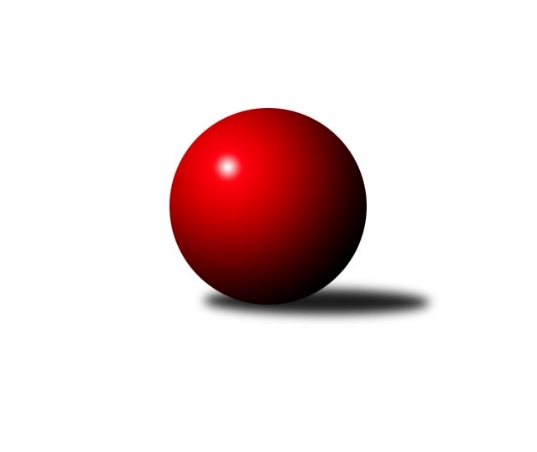 Č.8Ročník 2018/2019	10.11.2018Nejlepšího výkonu v tomto kole: 1699 dosáhlo družstvo: -- volný los --Krajská soutěž Vysočiny A 2018/2019Výsledky 8. kolaSouhrnný přehled výsledků:TJ Spartak Pelhřimov C	- TJ Slovan Kamenice nad Lipou E	2:4	1649:1681	3.0:5.0	5.11.KK Slavoj Žirovnice C	- TJ Slovan Kamenice nad Lipou C	6:0	1638:1472	7.0:1.0	9.11.TJ Spartak Pelhřimov F	- TJ Slovan Kamenice nad Lipou D	6:0	1596:1462	7.0:1.0	10.11.Tabulka družstev:	1.	KK Slavoj Žirovnice C	6	6	0	0	30.0 : 6.0 	35.0 : 13.0 	 1656	12	2.	TJ Slovan Kamenice nad Lipou E	6	5	0	1	24.0 : 12.0 	31.5 : 16.5 	 1636	10	3.	TJ Spartak Pelhřimov C	7	5	0	2	31.0 : 11.0 	35.5 : 20.5 	 1581	10	4.	TJ Spartak Pelhřimov F	5	2	0	3	12.0 : 18.0 	17.5 : 22.5 	 1589	4	5.	TJ Slovan Kamenice nad Lipou C	6	2	0	4	16.0 : 20.0 	21.5 : 26.5 	 1541	4	6.	TJ Slovan Kamenice nad Lipou D	7	2	0	5	13.0 : 29.0 	21.0 : 35.0 	 1497	4	7.	TJ Sokol Cetoraz B	5	1	0	4	9.0 : 21.0 	17.0 : 23.0 	 1495	2	8.	TJ Spartak Pelhřimov E	6	1	0	5	9.0 : 27.0 	13.0 : 35.0 	 1468	2Podrobné výsledky kola:	 TJ Spartak Pelhřimov C	1649	2:4	1681	TJ Slovan Kamenice nad Lipou E	Zdeňka Vytisková	 	 199 	 207 		406 	 1:1 	 393 	 	212 	 181		Jan Švarc	Oldřich Kubů	 	 232 	 192 		424 	 2:0 	 371 	 	190 	 181		Josef Vančík	Stanislav Kropáček	 	 204 	 213 		417 	 0:2 	 481 	 	241 	 240		Pavel Šindelář	Igor Vrubel	 	 208 	 194 		402 	 0:2 	 436 	 	226 	 210		Václav Rychtařík st.rozhodčí: NovotnýNejlepší výkon utkání: 481 - Pavel Šindelář	 KK Slavoj Žirovnice C	1638	6:0	1472	TJ Slovan Kamenice nad Lipou C	Alena Izsofová	 	 205 	 185 		390 	 1:1 	 340 	 	148 	 192		Petra Schoberová	Otakar Rataj	 	 222 	 184 		406 	 2:0 	 367 	 	198 	 169		David Schober st.	Stanislav Šafránek	 	 199 	 227 		426 	 2:0 	 368 	 	185 	 183		Darja Novotná	František Housa	 	 218 	 198 		416 	 2:0 	 397 	 	209 	 188		Kamila Jirsovározhodčí: Kejval PetrNejlepší výkon utkání: 426 - Stanislav Šafránek	 TJ Spartak Pelhřimov F	1596	6:0	1462	TJ Slovan Kamenice nad Lipou D	Kateřina Kohoutová	 	 216 	 228 		444 	 2:0 	 411 	 	202 	 209		Jiří Rychtařík	Ondřej Kohout	 	 195 	 202 		397 	 2:0 	 347 	 	165 	 182		Jiří Pelíšek	Lukáš Bambula	 	 187 	 181 		368 	 1:1 	 360 	 	197 	 163		Jiří Buzek	Nikola Kučerová	 	 182 	 205 		387 	 2:0 	 344 	 	163 	 181		David Fárarozhodčí: BulíčekNejlepší výkon utkání: 444 - Kateřina KohoutováPořadí jednotlivců:	jméno hráče	družstvo	celkem	plné	dorážka	chyby	poměr kuž.	Maximum	1.	Adam Rychtařík 	TJ Slovan Kamenice nad Lipou E	453.67	308.0	145.7	4.3	3/3	(491)	2.	Stanislav Šafránek 	KK Slavoj Žirovnice C	431.75	302.6	129.1	6.5	2/2	(442)	3.	Pavel Šindelář 	TJ Slovan Kamenice nad Lipou E	426.92	280.4	146.5	4.5	3/3	(481)	4.	Otakar Rataj 	KK Slavoj Žirovnice C	424.13	294.0	130.1	7.4	2/2	(440)	5.	Petr Kejval 	KK Slavoj Žirovnice C	422.67	295.8	126.8	7.3	2/2	(451)	6.	Kateřina Kohoutová 	TJ Spartak Pelhřimov F	421.50	291.3	130.3	9.5	1/1	(458)	7.	Milan Kalivoda 	-- volný los --	420.47	284.6	135.9	5.3	3/3	(462)	8.	Karel Pecha 	TJ Spartak Pelhřimov C	420.25	290.8	129.5	4.8	2/2	(455)	9.	Ondřej Kohout 	TJ Spartak Pelhřimov F	413.50	302.5	111.0	12.0	1/1	(440)	10.	Stanislav Kropáček 	TJ Spartak Pelhřimov C	411.50	282.5	129.0	5.3	2/2	(500)	11.	František Housa 	KK Slavoj Žirovnice C	411.38	283.1	128.3	8.1	2/2	(425)	12.	Kamila Jirsová 	TJ Slovan Kamenice nad Lipou C	409.92	281.2	128.8	8.9	3/3	(437)	13.	David Schober  ml.	TJ Slovan Kamenice nad Lipou C	409.75	289.5	120.3	9.8	2/3	(419)	14.	Irena Machyánová 	TJ Spartak Pelhřimov E	408.67	290.3	118.3	8.5	2/2	(418)	15.	Ludmila Landkamerová 	-- volný los --	407.47	275.1	132.4	5.6	3/3	(461)	16.	Jan Švarc 	TJ Slovan Kamenice nad Lipou E	405.75	292.8	113.0	10.5	2/3	(425)	17.	Václav Rychtařík  st.	TJ Slovan Kamenice nad Lipou E	405.58	284.1	121.5	11.1	3/3	(436)	18.	Vítězslav Kovář 	-- volný los --	403.13	280.7	122.4	7.5	3/3	(433)	19.	Jiří Rychtařík 	TJ Slovan Kamenice nad Lipou D	401.75	277.1	124.7	7.9	3/4	(430)	20.	Jan Pošusta 	TJ Sokol Cetoraz B	400.25	275.3	125.0	7.3	2/3	(430)	21.	Jiří Slanina 	TJ Spartak Pelhřimov F	399.00	267.3	131.7	9.0	1/1	(417)	22.	Lukáš Bambula 	TJ Spartak Pelhřimov F	398.50	274.0	124.5	10.8	1/1	(435)	23.	Jaroslav Vácha 	-- volný los --	397.13	276.9	120.3	7.8	3/3	(431)	24.	Igor Vrubel 	TJ Spartak Pelhřimov C	392.60	279.0	113.6	5.4	2/2	(424)	25.	Michal Zeman 	TJ Sokol Cetoraz B	388.67	284.3	104.3	10.3	2/3	(414)	26.	Nikola Kučerová 	TJ Spartak Pelhřimov F	387.00	276.5	110.5	12.0	1/1	(387)	27.	Ondřej Votápek 	TJ Slovan Kamenice nad Lipou D	385.58	280.7	104.9	11.7	4/4	(430)	28.	Alena Izsofová 	KK Slavoj Žirovnice C	384.70	273.5	111.3	9.2	2/2	(418)	29.	Patrik Procházka 	TJ Spartak Pelhřimov F	384.00	262.0	122.0	12.0	1/1	(405)	30.	Darja Novotná 	TJ Slovan Kamenice nad Lipou C	384.00	282.9	101.1	13.3	3/3	(417)	31.	Mirka Sochová 	TJ Slovan Kamenice nad Lipou E	383.00	284.0	99.0	13.0	2/3	(396)	32.	Aleš Pokorný 	TJ Spartak Pelhřimov E	381.25	255.3	126.0	7.8	2/2	(409)	33.	Luboš Novotný 	TJ Sokol Cetoraz B	377.00	273.0	104.0	12.5	2/3	(398)	34.	Jiří Poduška 	TJ Spartak Pelhřimov E	373.33	279.8	93.5	14.3	2/2	(416)	35.	Filip Tejrovský 	TJ Sokol Cetoraz B	373.00	265.8	107.3	9.8	2/3	(385)	36.	David Schober  st.	TJ Slovan Kamenice nad Lipou C	372.83	264.8	108.0	12.5	2/3	(390)	37.	Pavel Vodička 	TJ Slovan Kamenice nad Lipou C	372.25	273.8	98.5	14.3	2/3	(403)	38.	David Fára 	TJ Slovan Kamenice nad Lipou D	369.83	267.8	102.0	12.5	3/4	(388)	39.	Jiří Pelíšek 	TJ Slovan Kamenice nad Lipou D	361.33	253.0	108.3	12.7	3/4	(374)	40.	Josef Vančík 	TJ Slovan Kamenice nad Lipou E	361.00	264.5	96.5	13.3	2/3	(395)	41.	Vojtěch Koch 	TJ Spartak Pelhřimov F	354.00	256.0	98.0	15.0	1/1	(354)	42.	Jiří Buzek 	TJ Slovan Kamenice nad Lipou D	352.42	255.5	96.9	14.7	4/4	(393)	43.	Václav Brávek 	TJ Sokol Cetoraz B	351.17	256.5	94.7	12.5	3/3	(365)	44.	Jan Novotný 	TJ Sokol Cetoraz B	348.25	250.3	98.0	13.5	2/3	(371)	45.	Petra Schoberová 	TJ Slovan Kamenice nad Lipou C	337.00	245.5	91.5	13.0	2/3	(340)	46.	Andrea Dvořáková 	TJ Spartak Pelhřimov E	333.70	236.7	97.0	15.7	2/2	(365)		Oldřich Kubů 	TJ Spartak Pelhřimov C	409.50	277.5	132.0	6.0	1/2	(448)		Zdeňka Vytisková 	TJ Spartak Pelhřimov C	407.50	284.2	123.3	7.3	1/2	(452)		Kateřina Křížová 	TJ Sokol Cetoraz B	401.00	286.0	115.0	13.0	1/3	(401)		Iva Holasova 	TJ Slovan Kamenice nad Lipou D	396.50	282.0	114.5	13.5	1/4	(407)		Kateřina Kucírková 	TJ Spartak Pelhřimov E	370.00	266.8	103.3	11.8	1/2	(419)		Josef Bulíček 	TJ Spartak Pelhřimov C	367.50	284.0	83.5	15.0	1/2	(378)		Jaroslav Šefl 	TJ Slovan Kamenice nad Lipou C	361.00	280.0	81.0	24.0	1/3	(361)		 		359.00	272.0	87.0	16.0	1/0	(359)		Martin Zich 	TJ Sokol Cetoraz B	351.00	261.5	89.5	14.0	1/3	(363)		Jitka Mrázková 	TJ Slovan Kamenice nad Lipou D	347.00	252.0	95.0	12.0	1/4	(347)		Pavel Rysl 	TJ Spartak Pelhřimov E	335.25	237.5	97.8	18.3	1/2	(357)		Jaroslav Nocar 	TJ Sokol Cetoraz B	318.00	223.0	95.0	8.5	1/3	(345)Sportovně technické informace:Starty náhradníků:registrační číslo	jméno a příjmení 	datum startu 	družstvo	číslo startu
Hráči dopsaní na soupisku:registrační číslo	jméno a příjmení 	datum startu 	družstvo	Program dalšího kola:9. kolo16.11.2018	pá	18:00	TJ Sokol Cetoraz B - TJ Spartak Pelhřimov F (dohrávka z 7. kola)				TJ Spartak Pelhřimov C - -- volný los --				TJ Slovan Kamenice nad Lipou D - -- volný los --	23.11.2018	pá	16:30	TJ Spartak Pelhřimov E - TJ Spartak Pelhřimov F	23.11.2018	pá	17:30	KK Slavoj Žirovnice C - TJ Slovan Kamenice nad Lipou E	23.11.2018	pá	18:00	TJ Sokol Cetoraz B - TJ Slovan Kamenice nad Lipou C	Nejlepší šestka kola - absolutněNejlepší šestka kola - absolutněNejlepší šestka kola - absolutněNejlepší šestka kola - absolutněNejlepší šestka kola - dle průměru kuželenNejlepší šestka kola - dle průměru kuželenNejlepší šestka kola - dle průměru kuželenNejlepší šestka kola - dle průměru kuželenNejlepší šestka kola - dle průměru kuželenPočetJménoNázev týmuVýkonPočetJménoNázev týmuPrůměr (%)Výkon4xPavel ŠindelářKamenice E4814xPavel ŠindelářKamenice E120.424816xMilan Kalivoda---4626xMilan Kalivoda---115.664622xKateřina KohoutováPelhřimov F4442xKateřina KohoutováPelhřimov F111.154441xVáclav Rychtařík st.Kamenice E4361xVáclav Rychtařík st.Kamenice E109.154364xStanislav ŠafránekŽirovnice C4264xStanislav ŠafránekŽirovnice C107.784264xLudmila Landkamerová---4254xLudmila Landkamerová---106.4425